Erklärung nach § 68 Absatz 1 Satz 2 BauO NRW 2018 über die Beauftragung der 
stichprobenhaften Kontrollen während der BauausführungBauherrschaft legt Erklärung mit Anzeige des Baubeginns bei der Bauaufsichtsbehörde vor.Verteiler:      Vor- und Nachname der/des saSVBürobezeichnungPrüf-Nr.: / Az:      AnschriftI.	Angaben zum Bauvorhaben1. Genaue Bezeichnung:2. Lagebezeichnung:(Anschrift, Gemarkung, Flur, Flurstück)3. Bauherrschaft (§ 53 BauO NRW 2018):(Name, Vorname)(Anschrift)4. Bauleitende (§ 56 BauO NRW 2018):(Name, Vorname)(Anschrift)II.	Erklärung zum BaubeginnIch erkläre, dass ich nach § 68 Absatz 1 Satz 2 BauO NRW 2018 mit den stichprobenhaften Kontrollen während der Bauausführung in den nachfolgenden Fachbereichen beauftragt worden bin:		Standsicherheit (1)		baulicher Brandschutz (1)		Schall- und Wärmeschutz (1)III. Unterschrift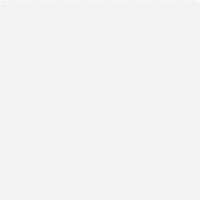 	(Ort, Datum)	(Rundstempel und Unterschrift (2))